ՈՐՈՇՈՒՄ N 14-Ա14 ՓԵՏՐՎԱՐԻ 2020թ.ՀԱՅԱՍՏԱՆԻ ՀԱՆՐԱՊԵՏՈՒԹՅԱՆ ՍՅՈՒՆԻՔԻ ՄԱՐԶԻ ԿԱՊԱՆ ՀԱՄԱՅՆՔԻ ՍԵՓԱԿԱՆՈՒԹՅՈՒՆ ՀԱՆԴԻՍԱՑՈՂ ՏԱՐԱԾՔԸ ՎԱՐՁԱԿԱԼՈՒԹՅԱՆ ԻՐԱՎՈՒՆՔՈՎ ՕԳՏԱԳՈՐԾՄԱՆ ՏՐԱՄԱԴՐԵԼՈՒ ՄԱՍԻՆՂեկավարվելով Տեղական ինքնակառավարման մասին Հայաստանի Հանրապետության օրենքի 18-րդ հոդվածի 1-ին մասի 21-րդ կետով, հաշվի առնելով «Չափագիտության ազգային ինստիտուտ» փակ բաժնետիրական ընկերության դիմումը և համայնքի ղեկավարի առաջարկությունը, համայնքի ավագանին որոշում է.1. ՀՀ Սյունիքի մարզի Կապան համայնքի սեփականություն հանդիսացող՝ Կապան քաղաք, Մ. Ստեփանյան 41/42 հասցեում գտնվող 76.45 քմ մակերեսով տարածքը (կադաստրային ծածկագիրը՝ 09-001-0618-0004-002-044) 3 (երեք) տարի ժամկետով, ամսական 39240 ՀՀ դրամ վարձավճարով, վարձակալության իրավունքով օգտագործման տրամադրել «Չափագիտության ազգային ինստիտուտ» փակ բաժնետիրական ընկերությանը՝ կանոնադրությամբ  նախատեսված գործունեությունը կազմակերպելու նպատակով։2. Համայնքի ղեկավարին՝ սույն որոշումից բխող գործառույթներն իրականացնել օրենսդրությամբ սահմանված կարգով:Կողմ( 13 )`ԱՆՏՈՆՅԱՆ ԱՐԵՆ                                    ԿՈՍՏԱՆԴՅԱՆ ԻՎԱՆ          ԱՍՐՅԱՆ ՎԱՉԵ				         ՀԱՐՈՒԹՅՈՒՆՅԱՆ ԿԱՄՈ	  ԳԵՎՈՐԳՅԱՆ ՎԱՐԴԱՆ                           ՀԱՐՈՒԹՅՈՒՆՅԱՆ ՀԱՅԿ           ԳՐԻԳՈՐՅԱՆ ՎԻԼԵՆ                               ՄԱՐՏԻՐՈՍՅԱՆ ԿԱՐԵՆ         ԴԱՆԻԵԼՅԱՆ ՎԱՀԵ                                  ՄԵՍՐՈՊՅԱՆ ՆԱՊՈԼԵՈՆ          ԴԱՎԹՅԱՆ ՆԱՐԵԿ                 	         ՄԿՐՏՉՅԱՆ ԱՐԱ	   ԴԱՎԹՅԱՆ ՇԱՆԹ	                    Դեմ ( 0 )Ձեռնպահ ( 0 )                   ՀԱՄԱՅՆՔԻ ՂԵԿԱՎԱՐ   		           ԳԵՎՈՐԳ ՓԱՐՍՅԱՆ2020թ. փետրվարի 14ք. Կապան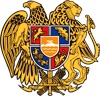 ՀԱՅԱՍՏԱՆԻ ՀԱՆՐԱՊԵՏՈՒԹՅՈՒՆ
ՍՅՈՒՆԻՔԻ ՄԱՐԶ
ԿԱՊԱՆ  ՀԱՄԱՅՆՔԻ  ԱՎԱԳԱՆԻ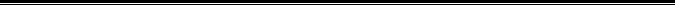 